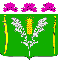 АДМИНИСТРАЦИЯСТАРОНИЖЕСТЕБЛИЕВСКОГО СЕЛЬСКОГО ПОСЕЛЕНИЯКРАСНОАРМЕЙСКОГО РАЙОНАРАСПОРЯЖЕНИЕ«__13__»_04_______2022                					№__26-р____ станица Старонижестеблиевская                О создании приёмочной комиссии по приемке законченногоремонтом объекта «Строительство многофункциональной спортивной площадки с зоной воркаута по адресу: ст. Старонижестеблиевская, ул. Мира, 136 «Б»» по муниципальному контракту№ 0318300554422000022 от 04 апреля 2022 годаРуководствуясь Федеральным законом от 6 октября 2006 года                     № 131-ФЗ «Об общих принципах организации местного самоуправления в Российской Федерации», Федеральным законом от 5 апреля 2013 № 44-ФЗ «О контрактной системе в сфере закупок товаров, работ, услуг для обеспечения государственных и муниципальных нужд», в связи с окончанием ремонта объекта «Строительство многофункциональной спортивной площадки с зоной воркаута по адресу: ст. Старонижестеблиевская,  ул. Мира, 136 «Б»»:1. Утвердить состав комиссии по приемке законченного ремонтом объекта «Строительство многофункциональной спортивной площадки с зоной воркаута по адресу: ст. Старонижестеблиевская, ул. Мира, 136 «Б»» по муниципальному контракту № 0318300554422000022 от 04 апреля 2022 года (приложение).2. Контроль за выполнением настоящего распоряжения оставляю за собой.3. Настоящее распоряжение вступает в силу со дня его подписания.ГлаваСтаронижестеблиевского сельского поселения Красноармейского района						                 В.В. НовакПриложениеУТВЕРЖДЕНраспоряжением администрацииСтаронижестеблиевского сельского поселенияКрасноармейского районаот ______________ № ____Состав приёмочной комиссии по приемке законченногоремонтом объекта «Строительство многофункциональной спортивной площадки с зоной воркаута по адресу: ст. Старонижестеблиевская, ул. Мира, 136 «Б»» по муниципальному контракту№ 0318300554422000022 от 04 апреля 2022 годаГлаваСтаронижестеблиевского сельского поселения Красноармейского района                                                                         В.В. НовакЧерепанова Елена Егоровна- заместитель главы Старонижестеблиевского сельского поселения Красноармейского района, председатель комиссииЧлены комиссии:КоваленкоТатьяна Алексеевна- начальник отдела по бухгалтерскому учету и финансамадминистрации Старонижестеблиевского сельского поселения Красноармейского района,главный бухгалтер;ПономаренкоЕлена Сергеевна- главный специалист отдела по бухгалтерскому учету и финансам (контрактный управляющий) администрацииСтаронижестеблиевского сельского поселения Красноармейского района;ДягилеваНадежда Юрьевна- главный специалист общего отдела администрации Старонижестеблиевского сельского поселения Красноармейского района;ФролкинВладимир Александрович(по согласованию)- уполномоченный представитель Заказчика;БуркицаВиталий Анатольевич- уполномоченный представитель со стороны Подрядчика, индивидуальный предприниматель.